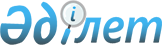 О предоставлении мер социальной поддержки специалистам здравоохранения, образования, социального обеспечения, культуры и спорта прибывшим для работы и проживания в сельские населенные пункты
					
			Утративший силу
			
			
		
					Решение 21 сессии Абайского районного маслихата Карагандинской области от 18 марта 2010 года N 21/258. Зарегистрировано Управлением юстиции Абайского района Карагандинской области 07 апреля 2010 года N 8-9-79. Утратило силу -
решением 34 сессии Абайского районного маслихата Карагандинской области от 28 марта 2011 года N 34/406      Сноска. Утратило силу - решением 34 сессии Абайского районного маслихата Карагандинской области от 28.03.2011 N 34/406.

      В соответствии с Законами Республики Казахстан от 23 января 2001 года "О местном государственном управлении и самоуправлении в Республике Казахстан", от 8 июля 2005 года "О государственном регулировании развития агропромышленного комплекса и сельских территорий" и постановлением Правительства Республики Казахстан от 18 февраля 2009 года N 183 "Об утверждении размеров и Правил предоставления мер социальной поддержки специалистам здравоохранения, образования, социального обеспечения, культуры и спорта, прибывшим для работы и проживания в сельские населенные пункты", Абайский районный маслихат РЕШИЛ:



      1. Районному уполномоченному органу по развитию сельских территорий (Государственное учреждение "Отдел экономики и бюджетного планирования Абайского района" Макеновой Ж.М.) своевременно осуществлять предоставление мер социальной поддержки специалистам здравоохранения, образования, социального обеспечения, культуры и спорта прибывшим для работы и проживания в сельские населенные пункты согласно утвержденного бюджета и в размерах, определенных Правительством Республики Казахстан.



      2. Акимам сел и поселков, руководителям здравоохранения, образования, социального обеспечения, культуры и спорта:

      1) проводить организационную работу с претендентами на получение мер социальной поддержки;

      2) направлять специалистов социальной сферы, прибывших для работы и проживания в сельские населенные пункты, в районный уполномоченный орган по развитию сельских территорий для получения мер социальной поддержки.



      3. Контроль за исполнением решения возложить на постоянную комиссию по вопросам экономической и аграрной реформ, бюджетной политики и предпринимательской деятельности (Бахраева Г.Т.).



      4. Настоящее решение вводится в действие по истечении десяти календарных дней после первого официального опубликования.      Председатель сессии                        Л. Мухутдинова      Секретарь Абайского

      районного маслихата                        Б. Цай      СОГЛАСОВАНО      Начальник государственного

      учреждения "Отдел экономики

      и бюджетного планирования

      Абайского района"                          Ж. Макенова
					© 2012. РГП на ПХВ «Институт законодательства и правовой информации Республики Казахстан» Министерства юстиции Республики Казахстан
				